SABATO 11 DICEMBRE LE PREMIAZIONI DEL CIRCUITO MTB MAREMMA TOSCO LAZIALE

La cerimonia si svolgerà a Montefiascone (Vt) presso il Palazzo della Rocca con inizio accredito alle ore 16 inizio premiazioni ore 17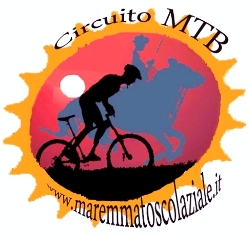 Si sta per chiudere il sipario sull’edizione 2021 del Circuito Mtb della Maremma Tosco Laziale. Con 6 gare in calendario siamo riusciti a organizzarne 5 gare, con numeri importanti e tanta passione per tutte le gare: questi sono i dati più importanti di un circuito che, anno dopo anno, continua a crescere sempre di più. 

Il calendario di gare è stato composto dalla Granfondo dell’Argentario (annullata), la Granfondo del lago di Bracciano, la Granfondo Monti Lucretili, la Granfondo Sinalunga Bike, la Cimina Cup Granfondo di Viterbo e la Granfondo dell’Est! Est!! Est!!! 

Gli organizzatori ringraziano tutti i partecipanti, che nonostante i problemi dovuti alla pandemia hanno onorato le nostre manifestazioni. Invitiamo tutti coloro che hanno preso parte alle nostre gare a partecipare alle premiazioni: sarà un modo per incontrarci tutti insieme (rispettando le normative COVID 19) e per darci appuntamento al 2022”. 

La cerimonia di premiazione si svolgerà presso il Palazzo della Rocca di Montefiascone (Vt) Ore 16 inizio accredito e controllo Green PassOre 17 inizio cerimonia di premiazioneSI RICORDA A TUTTI I PREMIATI E ACCOMPAGNATORI CHE PER ACCEDERE ALLA SALA DI PREMIAZIONE E’OBBLIGATORIO IL GREEN PASSELENCO PREMIATI https://www.ciclimontanini.com/premiazioni-maremma-tosco-laziale/Ulteriori informazioni sono disponibili su http://www.maremmatoscolaziale.it
